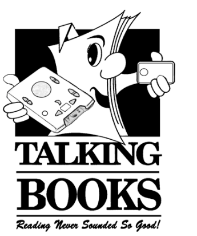 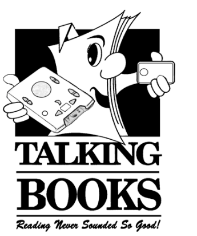 Noticias útilesNuevo Director de NLSNos complace anunciar que el Sr. Jason Broughton ha sido seleccionado como el nuevo Director del Servicio Nacional de Bibliotecas para Personas Ciegas o con Discapacidad de Lectura (NLS, por sus siglas en inglés), de la Biblioteca del Congreso.Antes de unirse a la Biblioteca del Congreso, el Sr. Broughton fue el primer afro-americano en servir como Bibliotecario del Estado de Vermont. En este cargo, participó en la planificación estratégica para el Departamento de Bibliotecas y el establecimiento de una visión a largo plazo para la Biblioteca Estatal. Anteriormente, el Sr. Broughton ocupó numerosos cargos en bibliotecas de Carolina del Sur y Georgia.El Sr. Broughton obtuvo su Maestría en Ciencias Bibliotecarias e Informaticas de la Universidad de Carolina del Sur, una Maestría en Administración Pública de la Univer- sidad de South Florida y una licenciatura en Biología de la Universidad de Florida A&M. Únase a nosotros para darle la bienvenida a Jason Broughton en su nuevo cargo en NLS.Capacidades de búsqueda mejoradas para encontrar títulos en idiomas extranjeros en BARD NLS implementará herramientas nuevas y mejoradas para buscar títulos en BARD en idiomas distintos del inglés. Las nuevas herramientas de búsqueda proporcionarán a los usuarios la capacidad de especificar uno o más idiomas de búsqueda predeterminados y también de limitar los resultados de búsqueda por idioma.Estas actualizaciones harán que sea más fácil para los usuarios encontrar libros en los idiomas que prefieren leer, ya sea inglés, español o uno de los veinticuatro idiomas demás disponibles actualmente en BARD.He aquí  instrucciones para utilizar las nuevas herramientas:• Designe su(s) idioma(s) de búsqueda predeterminado(s) haciendo clic en el enlace “Language preference settings” ("Configuración de preferencias de idioma") o en el enlace “Accounts Settings” ("Configuración de cuentas") en la pantalla principal de BARD.• Seleccione más de un idioma de búsqueda predeterminado si desea ver títulos en más de un idioma. Usted puede actualizar esta configuración en cualquier momento, o puede especificar un idioma diferente mientras busca a través del menú desplegable adyacente al campo de búsqueda en la pantalla principal de BARD.• Su configuración de idioma predeterminada se extenderá a las opciones de navegación de la colección en la pantalla principal de BARD, tales como Browse by Author Last Name (Buscar por apellido del autor), Browse by Title (Buscar por título) y Browse by Subject (Buscar por tema), así como Recently Added Books and Magazines (Libros y revistas agregados recientemente).• Si usted selecciona idiomas múltiples, o si no establece sus preferencias de idioma, un menú desplegable de filtro de idioma en las pantallas de resultados de búsqueda mostrará el número de libros en cada idioma, y le permitirá filtrar los resultados por idioma. Eso solo aparecerá cuando haya más de un idioma presente en los resultados de búsqueda. Por el momento, la configuración de su preferencia de idioma no afectará al menú Recently Added menu (Agregado recientemente) en BARD Mobile.Por favor, comuniquese con su biblioteca local de Libros Parlantes si desea ayuda para establecer sus preferencias de idioma en BARD.Noticias desde la Biblioteca Regional de Florida The Friends of Library Access The Friends of Library Access, Inc. (Amigos de Acceso a la Biblioteca) es una corporación sin fines de lucro que ayuda a la Biblioteca de Braille y Libros Parlantes de Florida, ubicada en Daytona Beach, a servir personas en el estado de Florida que no pueden leer la letra impresa convencional.  Nuestra misión es la educación publica y la promoción, además de concienciar a todas personas con discapacidades de lectura sobre los maravillosos servicios disponibles para ellos a través de esta Biblioteca de Braille y Libros Parlantes. También ayudamos financieramente con la provisión de medios accesibles, incluyendo materiales en braille, grabados y electrónicos. Desde su creación en 1992, hemos ayudado a la Biblioteca de Braille y Libros Parlantes a continuar su servicio de excelencia mediante compras de equipos claves y de actividades comunitarias.  Para mostrar apreciacion a los voluntarios, hemos patrocinado un Almuerzo Anual de Agradecimiento al Voluntario, y proporcionado otras actividades continuas y premios en reconocimiento de su servicio invaluable.  También hemos ayudado a otras organizaciones de consumidores a promover exitosamente la continuación de las Bibliotecas Subregionales de Braille y Libros Parlantes.Todos estan bienvenidos a unirse a los Amigos de Acceso a la Biblioteca.  Las cuotas son de diez dólares por año. Contamos con nuestros miembros para pagar generosamente las cuotas anuales y hacer donaciones para dar a los Amigos la capacidad de ayudar en la prestación de servicios a los usuarios de la Biblioteca y demás personas con dificultades para acceder al texto impreso, que necesitan y merecen igualdad de acceso a la información necesaria para la independencia, la educación, el empleo y el placer.  Nosotros, los Amigos de Acceso a la Biblioteca, le invitamos a unirse a nosotros mientras buscamos aumentar la disponibilidad de medios accesibles para los ciudadanos de la Florida ciegos, con discapacidad visual, con discapacidad física y / o con discapacidad de lectura.  Si está interesado en escuchar de qué se trata, puede asistir a cualquiera de nuestras reuniones de la junta directiva, que se celebran trimestralmente el segundo sábado de febrero, mayo, agosto y noviembre.Para obtener más información, comuníquese con Patricia A. Lipovsky, Comité de Membresía y Alcance / Tesorera, por correo electrónico a: plipovsky@cfl.rr.com, o por teléfono al (386) 255-0288. También puede visitar nuestro sitio web en www.friendsoflibraryaccessinc.org.Avisos del equipo de Servicio al Lector• Cuando llame a la Biblioteca, deje el nombre del usuario, la ciudad en la que reside y el número de teléfono para devolver la llamada.• La Biblioteca de Libros Parlantes principal en Daytona Beach sigue falta de personal; también ayuda a otras Bibliotecas de Libros Parlantes en el estado que también están faltas de personal o que están cerradas por ahora.• Favor de tener en cuenta que es posible que usted haya sido asignado a un nuevo Asesor(a) del Lector para ayudar equilibrar la carga de casos. Cada uno de los cuatro Asesores está entrenado para ayudarle con sus necesidades bibliotecarias. Ellos atienden a las llamadas en el orden en que se reciban; y le devolverán su llamada, si usted así lo especifica. Si deja una solicitud por correo de voz, su Asesor(a) completará su pedido y se enviará según sus indicaciones.• Por favor, avísenos si usted se muda o si cambia su número de teléfono o dirección de correo electrónico, para que podamos actualizar su información• Solamente se puede prestar un reproductor por usuario de la biblioteca. Si su equipo tiene algún problema, favor de contactarnos para enviarle un reemplazo.• A medida que se acercan los días festivos, se anticipa que puedan haber retrasos en el servicio de correo, que podrán atrazar las entrega de sus libros y materiales.• Favor de comunicarse con su Biblioteca de Libros Parlantes local con cualquier pregunta o inquietud. Cartuchos de libros múltiples ¡Hemos creado colecciones con múltiples títulos de autores populares, listos para escuchar en un solo cartucho! David Baldacci FDB03976. Los olvidados; Memoria TotalDan Brown FDB03977. Ángeles y demonios; El código Da Vinci; El símbolo perdido; Inferno: una novela; La conspiración; Origen: una novela; La fortaleza digitalBruce W. Cameron FDB03978. La razón de estar contigo; La razón de estar contigo: el regreso a casa; La razón de estar contigo: un nuevo viajeLisa Kleypas FDB03979. Casarse con el; Un seductor sin corazón; El diablo en primavera; Como dos extraños Robert Ludlum FDB03980. El caso bourne; El enigma de Parsifal; Trece en ZurichMaria Dueñas. FDB03969. El tiempo entre costuras: una novela; Mision olvido; La templaza: Una novela; Las hijas del CapitánKen Follett. FDB03970. El escandalo Modigliani; La isla de las tormentas; Hombre de San Petersburgo; Un mundo sin fin; Pilares de la tierra; La caida de los gigantes; El invierno del mundo; Una columna de fuego; El umbral de la eternidadPlinio Apuleyo Mendoza. FDB03971. El olor de la guayaba: conversaciones; Manual del perfecto idiota latinoamericano; El regreso del idiota; Ultimas noticias del nuevo idiota iberoamericanoArturo Perez-Reverte FDB03972. Hombres Buenos; Falco; Eva; Los perros duros no bailan; Una historia de EspañaMario Vargas Llosa FDB03973. Los jefes; La ciudad y los perros; La casa verde; Conversacion en la cathedral; La tia Julia y el escribidor; La guerra del fin del mundo: edicion definitiva; Elogio de la madrasta; Lituma en los Andes; Los cuadernos de don Rigoberto; La fiesta del Chivo; El paraiso en la otra esquina; Travesuras de la niña mala; Sables y utopías: visiones de América Latina; El hablador; El sueno del celta; Cartas a un joven novelista; La civilización del espectaculo; El heroe discreto; La literatura es mi venganza; Cinco esquinas; La llamada de la tribuAlgunos títulos en español  América: La útima esperanza; Volúmen II, Desde un mundo en guerra hasta el triunfo de la libertad, 1914-1989 DB080982 por William J	Bennett. Narrado por Peter Pereyra. 30 horas, 49 minutos.El anterior Secretario de Educacion en la administraciòn del Presidente Reagan narra la historia de los Estados Unidos, desde la Primera Guerra Mundial hasta el final de la Guerra Fría, destacando los eventos históricos positivos que condujeron a una mayor libertad e igualdad. Violencia. Para lectores mayores de secundaria y mayores. Traducido del inlés. 2006. La buena hija DB085981	por Karin Slaughter. Narrado por María Pino. 22 horas, 34 minutos. Hace veintiocho años, las hermanas adolescentes Charlie y Sam Quinn sobrevivieron un ataque que dejó muerta a su madre. Ahora, Charlie ejerce la abogacía ley como su padre, quien es un abogado defensor. Sam, también abogada, está distanciada de su familia en Nueva York. Un tiroteo en una escuela los reúne. Traducido del inglés. Violencia, lenguaje injurioso, y descripciones de índole sexual. 2017.Llámame Francisco DB095536 por Giorgio Grignaffini.Narrado por Martin Untrojb. 7 horas, 23 minutos.	"Una version novelada de la vida del obispo Jorge Bergoglio--el futuro Papa Francisco--se ha contado con el beneplacito del Papa. La base de la pelicula italo-argentina del mismo nombre; traducido del italiano. 2016Tiempos recios DB100253 por Mario Vargas Llosa. Narrado por Walter Krochmal.	12 horas, 11 minutos. Guatemala, 1954. Enmarcada en un ambiente de espionaje, intriga política, y asesinatos, el Presidente Jacobo Árbenz sufre un golpe de estado planeado por la CIA, el coronel guatemalteco Carlos Castillo Armas, y el dictador dominicano Trujillo, quien también aparece en La Fiesta del Chivo (DB 61019). Contiene algunas descripciones de violencia. 2019La piel del tambor DB100254 por Arturo Pérez-Reverte.	Narrado por Walter Krochmal. 19 horas, 8 minutos. Después de dos muertes misteriosas, un pirata informático infiltra el sistema de seguridad electrónica del Vaticano para mandar una advertencia digital directamente al Papa que una iglesia en Sevilla al punto de ser demolida "mata para defenderse.” Mandan al padre Lorenzo Quart para investigar y se encuentra involucrado personalmente en el asunto. 2007Tres mujeres DB100354 por LisaTaddeo. Narrado por Irma Bello. 12 horas, 14 minutos. Una periodista premiada hace una investigación detallada sobre las vidas sexuales de tres mujeres norteamericanas: una ama de casa cuyo matrimonio ha perdido la pasión, una estudiante de colegio que tiene una relación con su maestro de inglés, y una mujer para quien su esposo escoge  parejas sexuales. Contiene descripciones de índole sexual explícito y lenguaje ofensivo. 2020Balada de pájaros cantores y serpientes  DB100355 por Suzanne Collins. Narrado por Gabriela Garcia. 22 horas, 23 minutos. Años antes de los acontecimientos de "Los Juegos del Hambre (DB 74957)", un joven Coriolanus Snow prepara para su única oportunidad de alcanzar la fama como mentor en los Juegos. Pero se le ha asignado una tarea humillante: servir de mentor a la tributo mujer del Distrito 12. Contiene algunas descripciones de violencia. 2020Sidi DB100356 por Arturo Pérez-Reverte. Narrado por Luis Carlos de La Lombana.	9 horas, 10 minutos. España, siglo 11. Después de su destierro de Castilla, Sidi (Ruy Díaz, o El Cid), el gran caballero y jefe militar, busca un nuevo rey, dirigiendo su hueste en contra de moros invasores y reinos enemigos. ¿Triunfará, mientras mantenga su honor y la lealtad de su hueste? Contiene lenguaje ofensivo, descripciones de violencia y algunas descripciones de índole sexual. 2019 FL Braille and Talking Books                                       421 Platt Street                                                           Daytona Beach, FL 32114Comuníquese al 1-800-226-6075 o por correo electrónico a OPAC_librarian@dbs.fldoe.org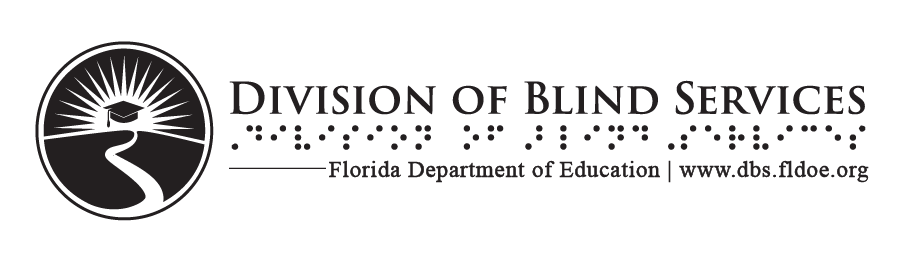 